EVENT: ___________________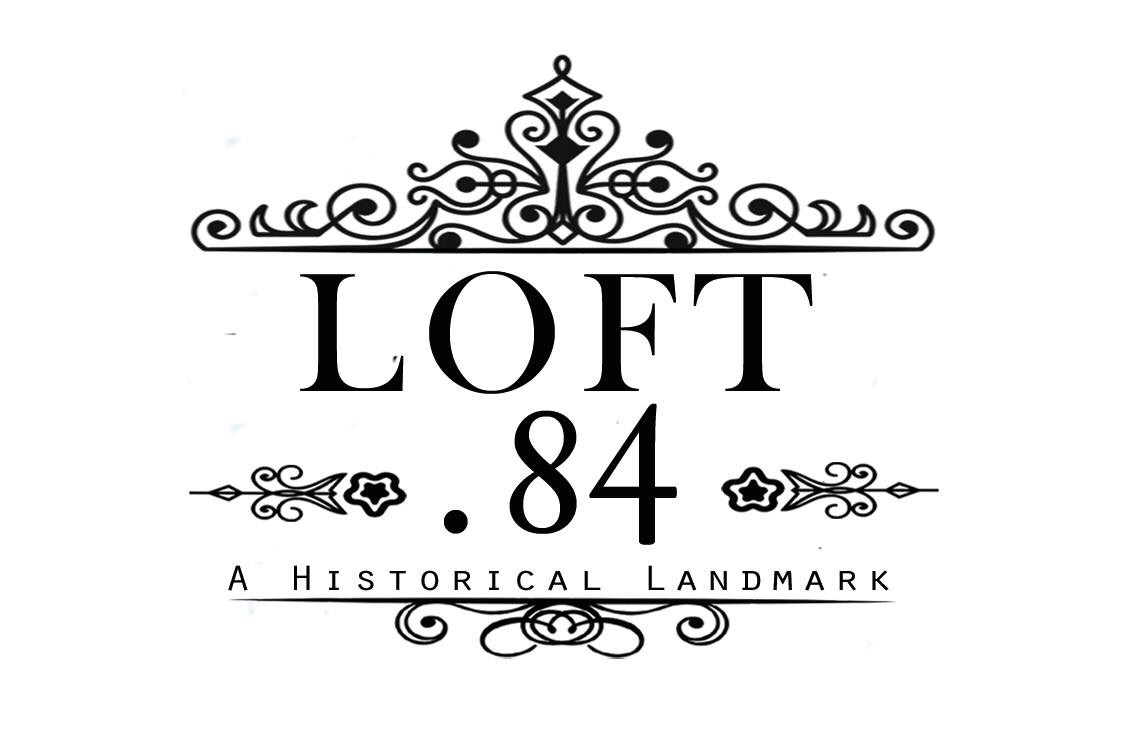 LOCATION: 3840 Lemon St., Riverside Ca 92501EVENT DATE/ TIME: PHONE: EMAIL: GUEST COUNT: ⬜ Ceremony & Reception     ⬜ Reception Only    ⬜️ Custom               QUANTITY                                DESCRIPTION                                PRICE*In-House Day of Coordinator is required for all wedding events*SUBTOTAL: 									PAID: -$0.00									TOTAL DUE: Notes:	           _____________________________________          ______________Signature of Approval                                                    Date☑Venue Includes:$_____________5 Hour Use of Citrus BallroomIncludedChoice of Table: 60” Banquet Rounds/ Rectangle(Up to 150 guests)Included Seating: Chivari Chairs(Up to 150 guests)IncludedReception Room Set UpInccludedSecurityIncludedUse of Baby Grand PianoIncludedEvent Management Staff On-SiteDoes not replace wedding coordinatorIncludedRequired Additions:☑Cleaning Fee$250.00☑️Ceremony: 1 Hr.Ceremony set-up includes ONLY chair set-up: No decorating includedUse of Mezzanine: Cocktail Hour(Up to 125 guests)$_____________Upgrades & Additions:⬜️Additional Hours: $400.00 ea.$_____________⬜️Groom’s Room Rental: $250.00$_____________⬜️Bridal Suite Rental:$250.00$_____________⬜️Drink Station: $1.95 pp$_____________⬜️Coffee Station: $1.00 pp$_____________⬜️Servers/ Bussers: $175.00 ea.$_____________⬜️Bartender: $175.00 ea.$_____________⬜️Approved Outside Catering Fee: $350.00(Must attach license & insurance)$_____________⬜️Décor Store: $500.00$_____________